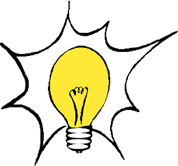 Sentence Stems Bookmark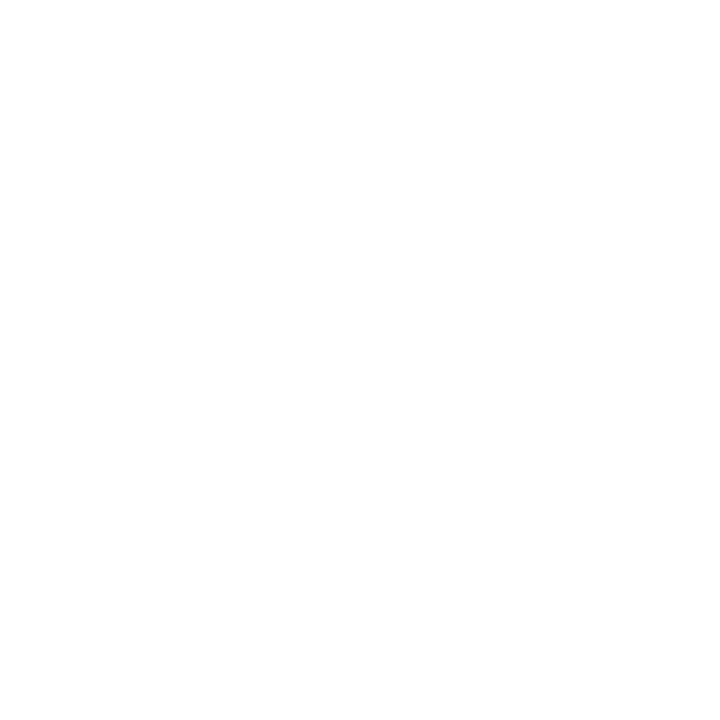 I believe ____ because ____.I agree with ______ because ______.I disagree with ______ because _______.I respectfully agree/disagree with what _____ said because _____.I’m confused. What did you mean when you said ____?On page ____, it says ________________, so I think _______.I understood that you said _____.May I point out _____?I would like to add _____.Do you mind explaining _____?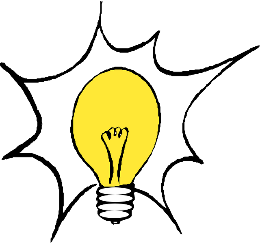 Sentence Stems BookmarkI believe ____ because ____.I agree with ______ because ______.I disagree with ______ because _______.I respectfully agree/disagree with what _____ said because _____.I’m confused. What did you mean when you said ____?On page ____, it says ________________, so I think _______.I understood that you said _____.May I point out _____?I would like to add _____.Do you mind explaining _____?